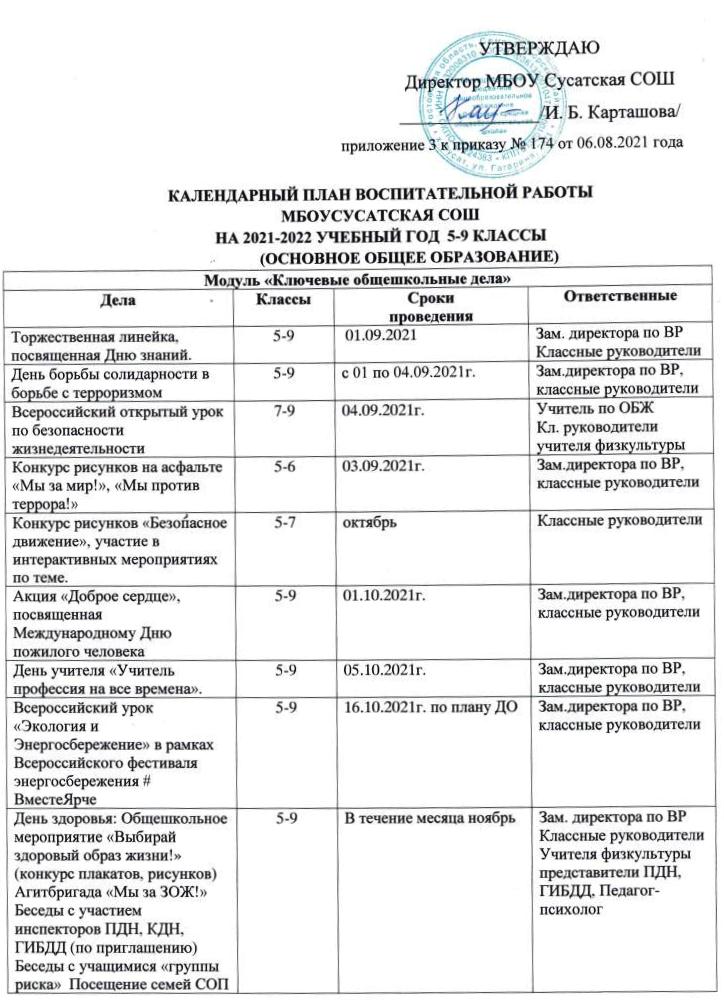 Всероссийская акция «Час кода». Тематический урок информатики Урок правовой грамотности «Права человека»7-9В течение декабря месяца В течение декабря месяца Учитель информатики Инспектор ПДН классные руководителиИнформационные часы «России верные сыны» Городской конкурс «Отчизны верные сыны», посвященный Дню Героев Отечества. Декада «Нет коррупции!». Декада милосердия, посвященная Международному дню инвалида. Библиотечный урок «Нет коррупции!». Книжные выставки «Права человека», «Закон в твоей жизни», «Нет коррупции!». Единый урок - «Вместе–против коррупции» (примерные темы: «9 Декабря - Всемирный день противодействия коррупции»5-91-2 недели декабря1-2 недели декабряЗам.директора по ВР, классные руководители,учителя историиВыставка книг «Воинской доблести, славе и чести посвящается…»Конкурс рисунков «Мое Отечество» День Афганца «Афганистан болит в моей душе»В течение месяцаВ течение месяцаПедагог-библиотекарь Классные руководителиУчитель ИЗОКлассные руководителиВыставка книг «Воинской доблести, славе и чести посвящается…»Конкурс рисунков «Мое Отечество» День Афганца «Афганистан болит в моей душе»5-9В течение месяцаВ течение месяцаПедагог-библиотекарь Классные руководителиУчитель ИЗОКлассные руководителиВсемирный день гражданской обороны7-901.03.2022г.01.03.2022г.Учитель ОБЖМеждународный женский деньКонкурс рисунков «Мамины глаза»,  плакатов « 8 Марта», Праздничный концерт5-906.03.2022г.06.03.2022г.Зам.директора по ВР, классные руководители, председатель ШУСВсероссийская неделя детской и юношеской книги.5-923-29.03.22г23-29.03.22гПедагог-библиотекарьКлассные часы, беседы, внеклассные мероприятия в соответствии с календарем памятных дат: День возрождения балкарского народа. Фестиваль «Жаша, жашна, Малкъарым!". Городской этап республиканского фестиваля-конкурса «Культур много – Россия одна». День воссоединения Крыма с Россией5-9В течение месяца мартаВ течение месяца мартаКлассные руководители, учитель балкарского языкаВсемирный день здоровья (07.04.).Первенство школы:ПионерболВолейболВеселые старты5-97 апреля7 апреляЗам.директора по ВР, классные руководители, учителя физкультуры«Месячник пожарной безопасности5-9В течение месяцаВ течение месяцаУчителя физкультуры Педагог по ОБЖ60-летие полета в космос Ю.А.Гагарина. День космонавтики. Гагаринский урок «Космос – это мы», конкурс тематического детского рисунка1-1112.04.2022г.12.04.2022г.Педагог-библиотекарь Классные руководителиУчитель ИЗОКлассные руководителиАкция «День Земли»5-922.04.2022г.22.04.2022г.Зам.директора по ВР, классные руководителиКонкурс чтецов «77 лет Победе»5-8Апрель-майАпрель-майЗам.директора по ВР, классные руководителиФестиваль-конкурс «По странам и континентам». Конкурс детского художественно- прикладного творчества. 5-9по плану Д/Оапрельпо плану Д/ОапрельЗам. директора по ВР Учителя анг. Языка Учителя технологии Учитель географииВоенно-спортивная игра «Победа».9-10по плану Д/Оапрельпо плану Д/ОапрельЗам. директора по ВР Учитель ОБЖ Классные руководителиМесячник безопасности дорожного движения.Тематические классные часы по ПДД:«Правила дорожные знай и выполняй», «Улица и мы».Классные часы по планам ВР5-9В течение апреля месяцаВ течение апреля месяцаКлассные руководителиГородской конкурс рисунков по профилактике безопасности дорожного движения «Мы выбираем жизнь!»5-8по плану Д/Оапрельпо плану Д/ОапрельУчитель ИЗОАкция «Георгиевская ленточка»    7-9маймайЗам.директора по ВР, классные руководители, Совет старшеклассниковПатриотическая акция «Никто не забыт, ничто не забыто!»5-9маймайЗам.директора по ВР, классные руководители, Совет старшеклассниковАкция «Бессмертный полк»5-909.05.2022г.09.05.2022г.Зам.директора по ВР, классные руководителиКлассные часы, посвященные  Дню памяти 5-9маймайЗам.директора по ВР, классные руководителиЛегкоатлетическая эстафета5-8По плану ДОПо плану ДОЗам.директора по ВР, учителя физкультурыВыпускные вечера Торжественное вручение аттестатов9Май, июньМай, июньЗам.директора по ВР, классные руководители                                                     Модуль «Самоуправление»                                                     Модуль «Самоуправление»                                                     Модуль «Самоуправление»                                                     Модуль «Самоуправление»                                                     Модуль «Самоуправление»Дела, события, мероприятияКлассыОриентировочное время проведенияОриентировочное время проведенияОтветственныеВыборы  актива  Школьного ученического самоуправления, актива  класса.Заседание  совета старшеклассников. Организация «Дня самоуправления», Дня учителя, распределение обязанностей.Рейд по проверке соблюдения Положения о школьной формеОрганизационная линейка5-9сентябрьсентябрьЗам. директора  по ВРКлассные руководителиПредседатель школьного ученического самоуправленияАкция «72 часа добра» посвященный к дню пожилого человека.5-901-03.10.2021г.01-03.10.2021г.Зам.директора по ВР, Совет старшеклассниковПраздничный концерт «Спасибо Вам, учителя», посвященный Дню учителя5-95 октября5 октябряСовет старшеклассниковКонкурс поделок на тему: «Было мусором-стало искусством»5-9ОктябрьОктябрьСовет старшеклассниковУчастие в месячнике по профилактике наркомании, токсикомании и алкоголизма среди учащихся5-9НоябрьНоябрьСовет старшеклассниковДень толерантности.5-9ноябрьноябрьСовет старшеклассниковПразднование Международного Дня ребенка. Марафон «Дети детям»5-9ноябрьноябрьЗам.директора по ВР, Совет старшеклассниковВыставка стенгазет ко Дню Защитника ОтечестваКонкурс рисунков «Солдат всегда солдат»,Конкурс военно-патриотической песни «Когда поют солдаты...»5-97-9февральфевральЗам.директора по ВР, Совет старшеклассников«Праздник весны – праздник мам».Выпуск стенгазет «Цветы весны» к 8 марта.5-9мартмартЗам.директора по ВР, классные руководители, Совет старшеклассниковДень здоровья. «Здоровый ребенок – здоровая нация»5-9апрельапрельЗам.директора по ВР, классные руководители, Совет старшеклассниковГородской конкурс лидеров детских общественных организаций «Лидер – 21 века»8-9апрельапрельЗам.директора по ВР, Совет старшеклассниковАкция «Георгиевская ленточка»Акция «Бессмертный полк»Акция «Никто не забыт, ничто не забыто».5-9маймайЗам.директора по ВР, классные руководители, Совет старшеклассниковИзучение уровня сплоченности классного коллектива. Торжественная линейка, посвященная Дню пионерии5-9маймайЗам.директора по ВР, классные руководители, Совет старшеклассниковМодуль «Профориентация»Модуль «Профориентация»Модуль «Профориентация»Модуль «Профориентация»Модуль «Профориентация»Дела, события, мероприятияКлассыОриентировочноевремя проведенияОриентировочноевремя проведенияОтветственныеРодительский комитет  Профориентационная работа с родителями5-9В течение годаВ течение годаЗам. директора по ВР педагог-психолог,классные руководителиКлассные часы по профориентацииЯрмарка профессийКруглый стол «Дороги, которые мы выбираем»Викторина «Загадки о профессиях»Конкурс рисунков «Моя будущая профессия»Анкетирование «Мой выбор»5-995-75-79В течение месяцаВ течение месяцаЗам. директора по ВР Классные руководителипедагог-психолог Диагностика по выявлению профессиональной ориентации и предрасположенности к определённой группе профессий.  Участие в проекте «Билет в будущее»9-10В течение годаВ течение годаЗам. директора по ВР Классные руководителипедагог-психолог Беседы с различными представителями профессии8, 9В течение годаВ течение годаЗам. директора по ВР, педагог-психолог,классные руководителиУчастие в работе всероссийского профориентационного проекта «ПРОеКТОриЯ»:  8, 9В течение годаВ течение годаЗам. директора по ВР Классные руководителиОбновление информационного стенда «Куда пойти учиться?»7-9 В течение года В течение годаЗаместитель директора по ВРСвязь с учебными заведениями и приглашение на встречу с выпускниками. Посещение «Ярмарки профессий» 9Март-майМарт-майПедагог-психолог Родительское собрание «Правильно сделанный выбор – будущее Вашего ребенка» Март Март Классные руководителиПедагог-психолог Профориентационные  экскурсии на производство и в организации, с целью знакомства с профессиями.5-9В течение года, по приказуВ течение года, по приказуКлассные руководителиРодительское собрание «Правильно сделанный выбор – будущее Вашего ребенка» 9-11Март Март Классные руководителиПедагог-психолог Модуль «Школьные медиа»Модуль «Школьные медиа»Модуль «Школьные медиа»Модуль «Школьные медиа»Модуль «Школьные медиа»Дела, события, мероприятияКлассыОриентировочное время проведенияОтветственныеОтветственныеМеждународный день борьбы с наркоманией и наркобизнесом:1) выпуск информационной газеты2) выставка рефератов «Нет вредным привычкам!»5-9В течение месяцаЗам. директора по ВР классные руководители, педагог-психолог инспектор ПДН (по приглашению)Зам. директора по ВР классные руководители, педагог-психолог инспектор ПДН (по приглашению)Размещение репортажей на школьном сайте, в Инстаграме5-9В течение годаЗам.директора по ВР, классные руководители, Совет старшеклассниковЗам.директора по ВР, классные руководители, Совет старшеклассниковВыставка газет, рисунков, сочинений, посвящённых Всемирному Дню матери.5-9октябрьЗам. директора по ВР классные руководители, социальный педагогЗам. директора по ВР классные руководители, социальный педагогВыставка рисунков «Война глазами детей»5-9майпедагог-библиотекарьпедагог-библиотекарьМодуль «Экскурсии, экспедиции, походы»Модуль «Экскурсии, экспедиции, походы»Модуль «Экскурсии, экспедиции, походы»Модуль «Экскурсии, экспедиции, походы»Модуль «Экскурсии, экспедиции, походы»Дела, события, мероприятияКлассыОриентировочное время проведенияОтветственныеОтветственныеТематическая экскурсия в Зал Боевой Славы 5-9В течение года, по приказуКлассные руководителиКлассные руководителиПрофориентационные  экскурсии на производство и в организации, с целью знакомства с профессиями.5-9В течение годаКлассные руководителиКлассные руководителиЭкскурсии в музеи, пожарную часть, предприятия  5-9По плану классного руководителяКлассные руководителиКлассные руководителиМодуль «Организация предметно-эстетической среды»Модуль «Организация предметно-эстетической среды»Модуль «Организация предметно-эстетической среды»Модуль «Организация предметно-эстетической среды»Модуль «Организация предметно-эстетической среды»Дела, события, мероприятияКлассыОриентировочное время проведенияОтветственныеОтветственныеОзеленение классов, школы5-9В течение годаКлассные руководителизав.кабинетамиКлассные руководителизав.кабинетамиДежурство по школеУборка кабинетов5-9В течение годаклассные руководителиклассные руководителиТрудовые десанты по уборке территории школы 8, 9В течение года ( по плану классных руководителей) Классные руководители Классные руководители                                                          Модуль «Работа с родителями»                                                          Модуль «Работа с родителями»                                                          Модуль «Работа с родителями»                                                          Модуль «Работа с родителями»                                                          Модуль «Работа с родителями»Дела, события, мероприятияКлассыОриентировочное время проведенияОтветственныеОтветственныеПроведение организационных родительских собраний5-913 сентябряКлассные руководители 5-9 классов Классные руководители 5-9 классов Выявление неблагополучных семей.5-9СентябрьЗам. директора по ВР, классные руководители, социальный педагогЗам. директора по ВР, классные руководители, социальный педагогКонсультации для родителей по вопросам адаптации первоклассников и пятиклассников.Изучение микроклимата, жилищно-бытовых условий семей обучающихся.5-9Октябрьпедагог-психологКлассные руководители,Советпрофилактикипедагог-психологКлассные руководители,СоветпрофилактикиИзучение микроклимата, материально-бытовых условий семей обучающихся.5-9ОктябрьКлассные руководители,педагог-психолог,СоветпрофилактикиКлассные руководители,педагог-психолог,СоветпрофилактикиРодительское собрание: «Уберечь детей от беды» в рамках акции «Школа безопасности».5-9ОктябрьКлассныеруководители,педагог-психолог,СоветпрофилактикиКлассныеруководители,педагог-психолог,СоветпрофилактикиРодительское просвещение:6 - 7 классы – «Основы семейного уклада. Мой ребенок становится трудным» 6-7 НоябрьЗам. директора  по ВРСоц. педагогПедагог-психологИнспектор ОПДНКлассные руководители Зам. директора  по ВРСоц. педагогПедагог-психологИнспектор ОПДНКлассные руководители Педагогическое просвещение родителей по вопросам воспитания детей5-9По плану классных  руководителейЗам. директора по ВР, классные руководители, социальный педагогЗам. директора по ВР, классные руководители, социальный педагогРодительское просвещение – «Основы семейного права» Классные родительские собрания по плануРодительский комитетОбщешкольное родительское собрание «Союз семьи и школы в делах и достижениях»Сбор сведений о детях из малоимущих семей, нуждающихся в материальной помощи.5-9По плануКлассные руководителиЗам. директора по ВРКлассные руководителиЗам. директора по ВР Родительское собрание  по организации выпускного вечера9Апрель-майЗам. директора по УВР, ВРЗам. директора по УВР, ВРМодуль «Курсы  внеурочной  деятельности»Модуль «Курсы  внеурочной  деятельности»Модуль «Курсы  внеурочной  деятельности»Модуль «Курсы  внеурочной  деятельности»Модуль «Курсы  внеурочной  деятельности»Дела, события, мероприятияКлассыОриентировочное время проведенияОтветственныеОтветственныеСпортивный клуб «Спорт и здоровье»5-6по расписаниюУчитель Учитель «Культура и традиции англоговорящих стран»5-6по расписаниюУчитель Учитель Экологический клуб «Исследователи природы»5-6по расписаниюУчитель Учитель Школа Всезнайки «Умники и умницы»5-6по расписаниюУчитель Учитель «Художественное слово»5-6по расписаниюУчитель Учитель Спортивный клуб «Спорт и здоровье»7-9по расписаниюУчитель Учитель «Путь к победе над собой»7-9по расписаниюУчитель Учитель Школа Всезнайки «Умники и умницы»7-9по расписаниюУчитель Учитель Правовой клуб «Подросток и закон»7-9по расписаниюУчитель Учитель «Культура речи»7-9по расписаниюУчитель Учитель «Человек и его здоровье»7-9по расписаниюУчитель Учитель Модуль «Классное руководство и наставничество»                         (согласно индивидуальным  планам работы классных руководителей)Модуль «Классное руководство и наставничество»                         (согласно индивидуальным  планам работы классных руководителей)Модуль «Классное руководство и наставничество»                         (согласно индивидуальным  планам работы классных руководителей)Модуль «Классное руководство и наставничество»                         (согласно индивидуальным  планам работы классных руководителей)Модуль «Классное руководство и наставничество»                         (согласно индивидуальным  планам работы классных руководителей)Модуль «Школьный урок»(согласно индивидуальным  планам работы учителей-предметников)Модуль «Школьный урок»(согласно индивидуальным  планам работы учителей-предметников)Модуль «Школьный урок»(согласно индивидуальным  планам работы учителей-предметников)Модуль «Школьный урок»(согласно индивидуальным  планам работы учителей-предметников)Модуль «Школьный урок»(согласно индивидуальным  планам работы учителей-предметников)